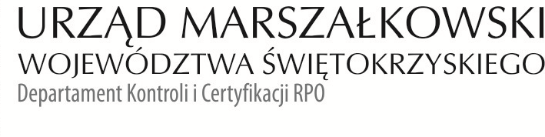 KC-I.432.63.3.2022				      			      Kielce, dn. 09.12.2022 r.Gmina Kazimierza Wielkaul. Tadeusza Kościuszki 1228-500 Kazimierza WielkaInformacja Pokontrolna Nr 62/N/III/RPO/2022 z kontroli końcowej projektu nr RPSW.03.03.00-26-0012/17 pn. „Termomodernizacja budynków użyteczności publicznej w Kazimierzy Wielkiej”, realizowanego w  ramach Działania 3.3 – „poprawa efektywności energetycznej w sektorze publicznym i mieszkaniowym”, 3 Osi priorytetowej – „efektywna i zielona energia” Regionalnego Programu Operacyjnego Województwa Świętokrzyskiego na lata 2014-2020, przeprowadzonej w miejscu realizacji projektu w dniu 
23 listopada 2022 r.I. INFORMACJE OGÓLNE:Nazwa i adres badanego Beneficjenta:       Gmina Kazimierza Wielka          ul. Tadeusza Kościuszki 12         28-500 Kazimierza WielkaStatus prawny Beneficjenta:Wspólnota samorządowa.II. INFORMACJE ZWIĄZANE Z REALIZACJĄ PROJEKTU:Osoba odpowiedzialna za realizację projektu:Burmistrz Miasta i Gminy - Adam Bodzioch.Nazwa programu operacyjnego:Regionalny Program Operacyjny Województwa Świętokrzyskiego na lata 2014 – 2020Numer i nazwa osi priorytetowej:III Oś priorytetowa – „Efektywna i zielona energia” Numer i nazwa Działania:Działanie 3.3 – „Poprawa efektywności energetycznej w sektorze publicznym 
i mieszkaniowym” Nazwa realizowanego projektu:„Termomodernizacja budynków użyteczności publicznej w Kazimierzy Wielkiej”.Okres realizacji projektu:rozpoczęcie realizacji – 01.01.2019 r. zakończenie realizacji – 30.09.2022 r.Instytucja Zarządzająca:Zarząd Województwa ŚwiętokrzyskiegoPodstawa prawna przeprowadzenia kontroli:Niniejszą kontrolę przeprowadzono na podstawie art. 23 ust. 1 ustawy z dnia 11 lipca 2014 r. 
o zasadach realizacji programów w zakresie polityki spójności finansowanych 
w perspektywie finansowej 2014-2020 (t.j. Dz. U. z 2020 r. poz. 818 t.j.) oraz § 14 umowy 
nr RPSW.03.03.00-26-0012/17-00 o dofinansowanie projektu pod nazwą „Termomodernizacja budynków użyteczności publicznej w Kazimierzy Wielkiej”. Osoby przeprowadzające kontrolę:Kontroli dokonali pracownicy Departamentu Kontroli i Certyfikacji RPO Urzędu Marszałkowskiego Województwa Świętokrzyskiego z siedzibą w Kielcach, działający na podstawie upoważnienia, wydanego w dniu 16.11.2022 r. w zastępstwie za Z-cę Dyrektora Departamentu Kontroli i Certyfikacji RPO przez Pana Dariusza Kowalskiego, o numerze 62/N/III/RPO/2022:Główny Specjalista – Magdalena Okła (kierownik zespołu kontrolnego),Główny Specjalista – Przemysław Pikuła (członek zespołu).Osoby udzielające informacji/wyjaśnień (osoby odpowiedzialne):Beneficjent udostępnił kontrolującym dokumenty stanowiące przedmiot kontroli, a wyjaśnień 
i informacji udzielali: Magdalena Pudo – Z-ca Naczelnika Wydziału II, Ryszard Skowron – Naczelnik Wydziału II oraz Kamil Jagielnik – Inspektor Wydziału ZP.Oświadczenie Beneficjenta:Po zakończeniu czynności kontrolnych Pan Adam Bodzioch – Burmistrz Miasta i Gminy złożył oświadczenie - dowód nr 1 do Informacji Pokontrolnej, że w trakcie czynności kontrolnych, 
tj. w dniu 23 listopada 2022 r. dostarczył i udostępnił kontrolującym całą dokumentację związaną z realizacją projektu pn. „Termomodernizacja budynków użyteczności publicznej w Kazimierzy Wielkiej”.III. OBSZAR I CEL KONTROLI:Zgodność projektu z umową o dofinansowanie.Przestrzeganie procedur udzielania zamówień.Weryfikacja zgodności dokumentacji z wnioskiem aplikacyjnym, planem przedsięwzięcia.Weryfikacja osiągnięcia poziomu wskaźników zamieszczonych we wniosku aplikacyjnym na podstawie przedstawionych dokumentów.Zakres działań informacyjnych i promocyjnych dla projektów współfinansowanych w ramach Europejskiego Funduszu Rozwoju Regionalnego.            Okres czasu objęty kontrolą: od dnia 01 stycznia 2019 r. do dnia 23 listopada 2022 r.IV. USTALENIA SZCZEGÓŁOWE:Ad. 1 Zgodność projektu z umową o dofinansowanie        W wyniku weryfikacji dokumentacji związanej z realizacją projektu stwierdzono, 
że  w zakresie rzeczowym projekt został zrealizowany zgodnie z wnioskiem i umową 
o dofinansowanie projektu nr RPSW.03.03.00-26-0012/17 pn. „Termomodernizacja budynków użyteczności publicznej w Kazimierzy Wielkiej”. Ad. 2 Przestrzeganie zasad udzielania zamówień publicznychZespół Kontrolny ustalił co następuje:W wyniku dokonanej weryfikacji dokumentów dotyczących zamówień udzielonych w ramach projektu nr RPSW.03.03.00-26-0012/17, przesłanych do Instytucji Zarządzającej Regionalnym Programem Operacyjnym Województwa Świętokrzyskiego na lata 2014 – 2020 przez Beneficjenta za pośrednictwem Centralnego systemu teleinformatycznego SL2014, Zespół Kontrolujący ustalił, co następuje:W dniach od 22 do 26 czerwca 2020 r. przeprowadzono weryfikację postępowania
o udzielenie zamówienia publicznego na podstawie art. 39 ustawy PZP na wykonanie termomodernizacji budynków użyteczności publicznej w Kazimierzy Wielkiej. Postępowanie zostało wszczęte w dniu 27.06.2019r. poprzez zamieszczenie ogłoszenia o zamówieniu 
w Biuletynie Zamówień Publicznych pod numerem 565864-N-2019. Efektem przeprowadzonej procedury było podpisanie w dniu 09.08.2019r. dwóch umów: 1) umowa nr 89/II/2019 zawarta pomiędzy Beneficjentem a Firmą Remontowo Budowlaną       SGBUD Seweryn Grabka, ul. Piekoszowska 283C, 25-465 Kielce na kwotę 989 000,00 zł brutto 
na Zadanie nr 1 - Termomodernizacja budynku Publicznego Przedszkola Samorządowego „Parkowe Skrzaty”. 2) umowa nr 90/II/2019 zawarta pomiędzy Beneficjentem a Firmą Remontowo Budowlaną SGBUD Seweryn Grabka, ul. Piekoszowska 283C, 25 - 465 Kielce na kwotę 2 249 000,00 zł brutto na Zadanie nr 2 – Termomodernizacja budynku Urzędu Miasta i Gminy w Kazimierzy Wielkiej.W wyniku weryfikacji przedmiotowego postępowania nie stwierdzono nieprawidłowości. Szczegółowe ustalenia zostały opisane w Informacji Pokontrolnej nr KC-I.432.320.1.2022/HZ-1.W dniach od 19 do 23 października 2020 r. weryfikacji poddano postanowienia:aneksu nr 1/2020 z dnia 25 czerwca 2020 r. do umowy nr 89/II/2019;aneksu nr 2/II/2020 z dnia 22 lipca 2020 r. do umowy nr 89/II/2019;aneksu nr 1/2020 z dnia 25 czerwca 2020 r. do umowy nr 90/II/2019;aneksu nr 2/II/2020 z dnia 22 lipca 2020 r. do umowy nr 90/II/2019W wyniku powyższej weryfikacji Zespół Kontrolujący stwierdził, iż wprowadzone ww. aneksami zmiany spełniają przesłanki, o których mowa w art. 15 ust. 4 pkt 1 ustawy z dnia 2 marca 2020 r. 
o szczególnych rozwiązaniach związanych z zapobieganiem, przeciwdziałaniem
i zwalczaniem COVID-19, innych chorób zakaźnych oraz wywołanych nimi sytuacji kryzysowych jak i art. 144 ust. 1 pkt 6 ustawy Prawo Zamówień Publicznych.W wyniku weryfikacji przedmiotowego postępowania nie stwierdzono nieprawidłowości. Szczegółowe ustalenia zostały opisane w Informacji Pokontrolnej nr KC-I.432.320.2.2022/PP-2.W  dniach od 26 do 30 kwietnia 2021 r. przeprowadzono weryfikację postępowania o udzielenie zamówienia publicznego na podstawie art. 39 ustawy z dnia 29 stycznia 2004 r. Prawo zamówień publicznych. Przedmiotowe postępowanie zostało wszczęte 12 maja 2020 r. poprzez zamieszczenie ogłoszenia o zamówieniu w Biuletynie Zamówień Publicznych pod numerem 539859-N-2020, w miejscu publicznie dostępnym w siedzibie Beneficjenta oraz na stronie internetowej Zamawiającego. Efektem rozstrzygnięcia postępowania było podpisanie w dniu 6 lipca 2020r. umowy nr 42/II/2020 pomiędzy Beneficjentem – Gminą Kazimierza Wielka a Panem Sewerynem Grabką, prowadzącym działalność gospodarczą pod nazwą FIRMA REMONTOWO-BUDOWLANA SGBUD SEWERYN GRABKA z siedzibą w Kielcach, ul. Piekoszowska 283 c, 25-645 Kielce na wykonanie termomodernizacji budynku Szkoły Podstawowej nr 3 w Kazimierzy Wielkiej.W wyniku weryfikacji przedmiotowego postępowania stwierdzono uchybienia nie mające wpływu na wynik postępowania. Szczegółowe ustalenia zostały opisane w Informacji Pokontrolnej nr KC-I.432.284.1.2021/KKC-3. W dniu 01 października 2021 r. weryfikacji poddano postanowienia: aneksu nr 1 z dnia 03.12.2020 r., do umowy nr 42/II/2020;aneksu nr 2 z dnia 28.05.2021 r., do umowy nr 42/II/2020.Wprowadzone zmiany są zgodne z art. 144 ust. 1 pkt 3 oraz pkt 6 Pzp. W wyniku weryfikacji przedmiotowego postępowania nie stwierdzono błędów i  nieprawidłowości. Szczegółowe ustalenia zostały opisane w Informacji Pokontrolnej nr KC-I.432.284.2.2021/MG-4.W dniach od 07 do 11 lutego 2022 r. przeprowadzono weryfikację postępowania o udzielenie zamówienia publicznego w trybie przetargu nieograniczonego, o którym mowa w art. 39 ustawy 
z dnia 29 stycznia 2004 r. Prawo zamówień publicznych oznaczone numerem sprawy ZP.271.8.2020. Przedmiotowe postępowanie zostało wszczęte 14.12.2020 r. poprzez zamieszczenie ogłoszenia o zamówieniu w Biuletynie Zamówień Publicznych pod numerem  766095-N-2020, w miejscu publicznie dostępnym w siedzibie Beneficjenta oraz na stronie internetowej Zamawiającego. Efektem rozstrzygnięcia postępowania było podpisanie w dniu 20.01.2021 r. umowy nr 6/II/2021 pomiędzy Beneficjentem – Gminą Kazimierza Wielka a Panem Sewerynem Grabką, prowadzącym działalność gospodarczą pod nazwą FIRMA REMONTOWO-BUDOWLANA SGBUD SEWERYN GRABKA z siedzibą w Kielcach, ul. Piekoszowska 283 c, 25-645 Kielce na wykonanie termomodernizacji budynku Kazimierskiego Ośrodka Kultury 
o wartości 884 000,00 zł brutto. W wyniku weryfikacji przedmiotowego postępowania o udzielenie zamówienia, kontrolujący nie  stwierdzili nieprawidłowości.        Szczegółowe ustalenia zostały opisane w Informacji Pokontrolnej nr KC-I.432.63.1.2022/IP-5.W dniu 15.07.2021r. weryfikacji poddano postanowienia aneksu nr 3 do umowy nr 42/II/2020. Zespół Kontrolujący stwierdził, iż wprowadzone powyższym aneksem zmiany spełniają przesłanki, o których mowa w art. 144 ust. 1 ustawy z dnia 29 stycznia 2004 r. Prawo zamówień publicznych. W wyniku weryfikacji przedmiotowego postępowania nie stwierdzono błędów        i uchybień.      Szczegółowe ustalenia zostały opisane w Informacji Pokontrolnej nr KC-I.432.63.2.2022/KW-6.W dniu 23.11.2022 r. weryfikacji poddano postanowienia aneksu nr 1 do umowy z dnia 20.01.2021 r., nr 6/II/2021 dotyczącego zmiany terminu zakończenia robót z dnia 29.10.2021 r. na dzień 30.11.2021 r. Kontrolujący stwierdził, iż wprowadzone powyższym aneksem zmiany spełniają przesłanki, o których mowa w art. 144 ust. 1 pkt. 1 ustawy z dnia 29 stycznia 2004 r. Prawo Zamówień publicznych oraz w pkt. 25 ust. 3 lit. d SIWZ. W wyniku weryfikacji przedmiotowego aneksu nie stwierdzono nieprawidłowości Kontrola aneksu nr 1 została przeprowadzona zgodnie z listą sprawdzającą stanowiącą dowód nr 2 do Informacji Pokontrolnej.Ad. 3 Weryfikacja zgodności dokumentacji z wnioskiem aplikacyjnym, planem przedsięwzięcia.W trakcie czynności kontrolnych stwierdzono, że:Termomodernizację budynków użyteczności publicznej w Kazimierzy Wielkiej, wykonano na podstawie umów:termomodernizacja budynku Urzędu Miasta i Gminy w Kazimierzy Wielkiej – umowa  nr 90/II/2019 z dnia 09.08.2019. Przedmiot umowy zakończony w terminie (protokół końcowy odbioru robót z dnia 26.08.2020 r.),termomodernizacja budynku Publicznego Przedszkola Samorządowego „Parkowe  Skrzaty” w Kazimierzy Wielkiej – umowa  nr 89/II/2019 z dnia 09.08.2019. Przedmiot umowy zakończony w terminie (protokół końcowy odbioru robót z dnia 26.08.2020 r.), termomodernizacja budynku Szkoły Podstawowej nr 3 w Kazimierzy Wielkiej – umowa  nr 42/II/2020 z dnia 06.07.2020. Przedmiot umowy zakończony w terminie (protokół końcowy odbioru robót z dnia 20.08.2021 r.), termomodernizacja budynku Kazimierskiego Ośrodka Kultury w Kazimierzy Wielkiej – umowa  nr 6/II/2020 z dnia 20.01.2021. Przedmiot umowy nie został zakończony 
w terminie (do 29.10.2021 r.). Wykonawca złożył do Beneficjenta wniosek 
o przedłużenie terminu do dnia 30.11.2021 r. Wniosek Wykonawcy wraz z protokołem uzgodnień obu stron stanowią dowód nr 3 do Informacji Pokontrolnej. Termin ten również nie został zachowany, opóźnienie wynosi 115 dni (protokół końcowy odbioru robót z dnia 29.03.2022 r.). Beneficjent naliczył karę umowną dla Wykonawcy oraz poinformował go pismem z dnia 27.05.2022 r. Roboty budowlane w/w budynków wykonane zostały zgodnie z dokumentacją techniczną. Dokumentacja powykonawcza, zgłoszenia robót budowlanych oraz certyfikaty i deklaracje zgodności stanowią dowód nr 4 do Informacji Pokontrolnej.Protokoły końcowe odbioru robót, umowy kompleksowe sprzedaży energii elektrycznej nr: OS/P/407/2021/AFS, OS/P/5041427/2021, 61196/2022, OS/P/346/2020/AFS stanowią dowód nr 5 do Informacji Pokontrolnej.W dniu kontroli tj. 23.11.2022 r., kontrolujący przeprowadzili oględziny zmodernizowanych budynków oraz zakupionych i zamontowanych urządzeń. Z przeprowadzonych oględzin sporządzili protokół oraz wykonali dokumentację fotograficzną, która stanowi dowód nr 6 do Informacji Pokontrolnej.Beneficjent prowadzi odrębną ewidencję księgową a wydatki związane z zakupem środków trwałych zostały wprowadzone do ewidencji środków trwałych. Oświadczenie VAT wraz 
z ewidencją księgową stanowią dowód nr 7 do Informacji Pokontrolnej. Oryginały dokumentów będących przedmiotem kontroli administracyjnej na etapie weryfikacji przez Oddział Rozliczeń wniosków o płatność są tożsame ze skanami zamieszczonymi 
w systemie teleinformatycznym SL 2014.Za przekroczenie terminu realizacji zadania związanego z termomodernizacją budynku Kazimierskiego Ośrodka Kultury, Wykonawca, zgodnie z umową otrzymał pismo 
z naliczoną karą umowną w wysokości 101 660,00 zł. Pismo Beneficjenta wraz 
z potwierdzeniem odbioru stanowi dowód  nr 8 do Informacji Pokontrolnej.Ad. 4 Weryfikacja osiągnięcia poziomu wskaźników zamieszczonych we wniosku aplikacyjnym na podstawie przedstawionych dokumentów.Biorąc pod uwagę przeprowadzone czynności kontrolne stwierdzono, iż Beneficjent osiągnął założone we wniosku o dofinansowanie wskaźniki realizacji projektu na następującym poziomie:Kluczowe wskaźniki produktu:Liczba gospodarstw domowych z lepszą klasą zużycia energii [gospodarstwa domowe] (CI 31) – nie zakładano realizacji wskaźnika.Liczba obiektów dostosowanych do potrzeb osób z niepełnosprawnościami [szt.] - nie zakładano realizacji wskaźnika.Liczba osób objętych szkoleniami/doradztwem w zakresie kompetencji cyfrowych –  [osoby] – nie zakładano realizacji wskaźnika.Liczba projektów, w których sfinansowano koszty racjonalnych usprawnień dla osób 
z niepełnosprawnościami [szt.] – nie zakładano realizacji wskaźnika.Liczba przebudowanych jednostek wytwarzania energii elektrycznej z OZE [szt.] - nie zakładano realizacji wskaźnika. Liczba wybudowanych jednostek wytwarzania energii elektrycznej z OZE [szt.] – 4, wskaźnik  zrealizowano w100% wartości docelowej. Liczba zmodernizowanych energetycznie budynków [szt.] – 4, wskaźnik  zrealizowano w100% wartości docelowej.Liczba zmodernizowanych źródeł ciepła [szt.] – 7, wskaźnik zrealizowano  w 100% wartości docelowej.Powierzchnia użytkowa budynków poddanych termomodernizacji [m2] – 8 351,74 - wskaźnik zrealizowano  w 100%. Potwierdzenie osiągniecia wskaźników produktu potwierdzają protokoły końcowe z dnia 26.08.2020r., 20.08.2021 r., 29.03.2022 r. oraz protokół oględzin – dowód nr 5 i 6 do Informacji Pokontrolnej.Kluczowe wskaźniki rezultatu:Ilość zaoszczędzonej energii cieplnej [GJ/rok] - do dnia kontroli wskaźnik nie został osiągnięty. Wartość docelowa wskaźnika – 7 317,48 [GJ/rok].Ilość zaoszczędzonej energii elektrycznej [MWh/rok] - do dnia kontroli wskaźnik nie został osiągnięty. Wartość docelowa wskaźnika – 49,48 [MWh/rok].Liczba nowo utworzonych miejsc pracy – pozostałe formy [EPC] - nie zakładano realizacji wskaźnika. Liczba utrzymanych miejsc pracy [EPC] – nie zakładano realizacji wskaźnika.Szacowany roczny spadek emisji gazów cieplarnianych [tony równoważnika CO2] (CI 34) – do dnia kontroli wskaźnik nie został osiągnięty. Wartość docelowa wskaźnika – 512,73 [tony równoważnika CO2].Wzrost zatrudnienia we wspieranych podmiotach (innych niż przedsiębiorstwa) [EPC] – nie zakładano realizacji wskaźnika.Zmniejszenie rocznego zużycia energii pierwotnej w budynkach publicznych [kWh/rok] (CI 32) – do dnia kontroli wskaźnik nie został osiągnięty. Wartość docelowa wskaźnika – 2 678 861,11 [kWh/rok]. Zmniejszenie zużycia energii końcowej w wyniku realizacji projektów [GJ/rok] - do dnia kontroli wskaźnik nie został osiągnięty. Wartość docelowa wskaźnika – 8 354,84 [GJ/rok]. Ad. 5 Zakres działań informacyjnych i promocyjnych dla projektów współfinansowanych w ramach Europejskiego Funduszu Rozwoju Regionalnego.Biorąc pod uwagę przeprowadzone czynności kontrolne stwierdzono, że Beneficjent stosuje się do § 18 ust. 1 umowy o dofinansowanie projektu nr RPSW.03.03.00-26-0012/17 
pn. „Termomodernizacja budynków użyteczności publicznej w Kazimierzy Wielkiej” oraz zapisów dokumentu pn. „Podręcznik wnioskodawcy i beneficjenta programów polityki spójności 2014-2020 
w zakresie informacji i promocji” zdjęcia tablic pamiątkowych oraz zrzut ekranu z prowadzonej strony internetowej stanowią dowód nr 9 do Informacji Pokontrolnej.  V. REKOMENDACJE I ZALECENIA POKONTROLNE:Ustalenia o wysokim stopniu istotności:Zgodnie z założeniami projektu, Beneficjent w wyniku realizowanego projektu powinien osiągnąć zakładane wskaźniki rezultatu na poziomie deklarowanym w wniosku o dofinansowanie. Podczas czynności kontrolnych przeprowadzonych na miejscu realizacji projektu stwierdzono, że Beneficjent do dnia kontroli nie osiągnął kluczowych wskaźników rezultatu pn.: Ilość zaoszczędzonej energii cieplnej [GJ/rok],Ilość zaoszczędzonej energii elektrycznej [MWh/rok],Szacowany roczny spadek emisji gazów cieplarnianych [tony równoważnika CO2] (CI 34),Zmniejszenie rocznego zużycia energii pierwotnej w budynkach publicznych [kWh/rok] (CI 32),Zmniejszenie zużycia energii końcowej w wyniku realizacji projektów [GJ/rok]. W związku z powyższym, zastosowanie ma wynikająca z Wytycznych w zakresie kwalifikowalności wydatków w ramach Europejskiego Funduszu Rozwoju Regionalnego, Europejskiego Funduszu Społecznego oraz Funduszu Spójności na lata 2014–2020 
z dnia 21 grudnia 2020 r. reguła proporcjonalności, która nakazuje IZ RPOWŚ 2014-2020 
w zależności od stopnia nieosiągnięcia założeń merytorycznych określonych we wniosku 
o dofinansowanie uznać wszystkie lub odpowiednią część wydatków za niekwalifikowalne. Jednakże mając na uwadze zapis w Instrukcji wypełniania wniosków EFRR (sekcja 14 wskaźniki), który mówi, że docelowa wartość wskaźnika rezultatu powinna zostać osiągnięta 
w momencie zakończenia realizacji projektu, bądź w okresie bezpośrednio po tym terminie (co do zasady – w okresie 12 miesięcy od zakończenia okresu realizacji projektu, określonego w umowie o dofinansowanie), IZ RPOWŚ zaleca osiągnięcie w/w wskaźników nie później niż w terminie do dnia 30.09.2023 r.W terminie 14 dni od daty osiągniecia powyższych wskaźników należy dostarczyć 
do siedziby Departamentu Kontroli i Certyfikacji RPO Urzędu Marszałkowskiego Województwa Świętokrzyskiego, ul. Wincentego Witosa 86 25-561 Kielce dokumenty, z których będzie wynikał procent ich realizacji. Niewykonanie zalecenia we wskazanym terminie może skutkować nałożeniem korekty finansowej lub wypowiedzeniem umowy nr RPSW.03.03.00-26-0012/17-00 o dofinansowanie projektu pn. „Termomodernizacja budynków użyteczności publicznej w Kazimierzy Wielkiej” oraz wystąpieniem o zwrot wypłaconych na rzecz Beneficjenta środków, powiększonych o odsetki umowne.P O D S U M O W A N I E:W wyniku weryfikacji dokumentacji związanej z realizacją projektu stwierdzono, 
że  w zakresie rzeczowym projekt został zrealizowany zgodnie z wnioskiem i umową 
o dofinansowanie projektu nr RPSW.03.03.00-26-0012/17 pn. „Termomodernizacja budynków użyteczności publicznej w Kazimierzy Wielkiej”. W wyniku weryfikacji zamówień publicznych nie stwierdzono nieprawidłowości.Stwierdzono, że do dnia kontroli końcowej wskaźniki produktu zostały zrealizowane na poziomie 100%.Do dnia zakończenia kontroli nie zrealizowano następujących wskaźników rezultatu:Ilość zaoszczędzonej energii cieplnej [GJ/rok],Ilość zaoszczędzonej energii elektrycznej [MWh/rok],Szacowany roczny spadek emisji gazów cieplarnianych [tony równoważnika CO2] (CI 34),Zmniejszenie rocznego zużycia energii pierwotnej w budynkach publicznych [kWh/rok] (CI 32),Zmniejszenie zużycia energii końcowej w wyniku realizacji projektów [GJ/rok]. Stwierdzono, że Beneficjent stosuje się do § 18 ust. 1 umowy o dofinansowanie projektu 
pn. „Termomodernizacja budynków użyteczności publicznej w Kazimierzy Wielkiej”. IZ RPOWŚ na lata 2014-2020 sformułowała zalecenia pokontrolne szczegółowo opisane 
w pkt. V niniejszej Informacji pokontrolnej.Kontrola końcowa w zakresie prawidłowej realizacji projektu nr RPSW.03.03.00-26-0012/17 pn. „Termomodernizacja budynków użyteczności publicznej w Kazimierzy Wielkiej” została przeprowadzona zgodnie z listą sprawdzającą stanowiącą dowód nr 10 do Informacji pokontrolnej.Niniejsza Informacja pokontrolna zawiera 11 stron. Natomiast 10 dowodów wymienionych 
w jej treści dostępnych jest do wglądu w siedzibie Departamentu Kontroli 
i Certyfikacji RPO Urzędu Marszałkowskiego Województwa Świętokrzyskiego, 
ul. W. Witosa 86, 25-561 Kielce. Dokument sporządzono w dwóch jednobrzmiących egzemplarzach, z których jeden zostanie przekazany Beneficjentowi. Jednocześnie informuje się, iż w ciągu 14 dni od dnia otrzymania Informacji pokontrolnej Beneficjent może zgłaszać do Instytucji Zarządzającej pisemne zastrzeżenia, co do ustaleń w niej zawartych. Zastrzeżenia przekazane po upływie wyznaczonego terminu nie będą uwzględnione.Kierownik Jednostki Kontrolowanej może odmówić podpisania Informacji pokontrolnej informując na piśmie Instytucję Zarządzającą o przyczynach takiej decyzji.Jednocześnie informuje się, iż Beneficjent w terminach wskazanych w rekomendacjach 
i zaleceniach pokontrolnych powinien przekazać pisemną informację o sposobie wykonania zaleceń pokontrolnych lub wykorzystania rekomendacji, a także o podjętych działaniach                                                                       lub przyczynach ich niepodjęcia, a w przypadku uzupełniania dokumentacji, dostarczyć również potwierdzone za zgodność z oryginałem kopie dokumentów.Kontrolujący:IMIĘ I NAZWISKO: Magdalena Okła ………………………….………….. IMIĘ I NAZWISKO: Przemysław Pikuła…………………………………….            Kontrolowany/a: